۲۰۰ - ای ثابت بر ميثاقحضرت عبدالبهاءاصلی فارسی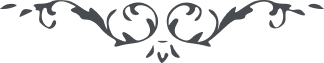 ۲۰۰ - ای ثابت بر ميثاق ای ثابت بر ميثاق، نامه شما تلاوت شد دلالت بر استقامت در امر اللّه داشت طوبی لک و بشری لک بما ثبتت قدماک علی الصّراط المستقيم و المنهج القويم. اليوم موهبتی اعظم از ثبوت و رسوخ نه. زيرا مقاومت جميع ملل آفاق را بچه توان نمود آيا جز باستقامت بر امر اللّه و ثبوت و رسوخ بر ميثاق اللّه ممکن؟ لا و اللّه. اينست حصن حصين اينست کهف منيع اينست ملاذ رفيع اين قوّت رحمانيّه جنود طغيان را منهزم نمايد و اهل غرور و اصحاب فتور را بهلاکت ابدی و انعدام سرمدی مبتلا نمايد. 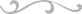 